АКЦИЯ «ДЕТИ - ДЕТЯМ» В Реабилитационном центре  г. Кумертау  одним из  направлений   в комплексной реабилитации  является  социальная  адаптация детей и подростков с ограниченными возможностями здоровья.  Цель работы в   социализации детей – развитие коммуникативных связей. Развитие умений  войти в контакт с разными людьми и  научиться общаться  со сверстниками. Одной форм  реализации   этой работы стала   ежегодная акция  «Дети - детям», главной целью которой является – расширение социума  детей  и подростков с ОВЗ.  В коммуникативное общение вовлекаются  учащиеся  общеобразовательных школ  города Кумертау, учреждений дополнительного образования.   Сверстники  встречаются и общаются на совместных  культурно - досуговых мероприятиях, игровых программах, концертах. Традиционно  ежегодно в рамках проведения мероприятий, посвященных Международному Дню самых сильных и целеустремленных людей, воспитанники ГАУ РЦ встречают гостей из образовательных учреждений. Школьники желают  своим сверстникам  здоровья, добра и дарят воздушные шары со Смешариками. Положительный эффект   общения обеспечивается тем, что встречи проходят на эмоциональном положительном настрое и психологической поддержке. 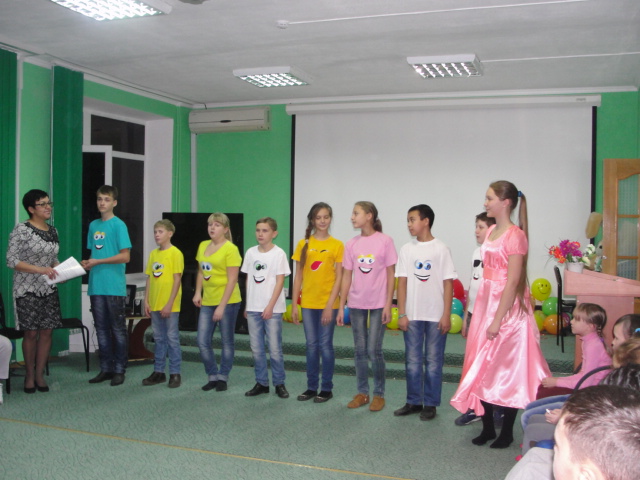 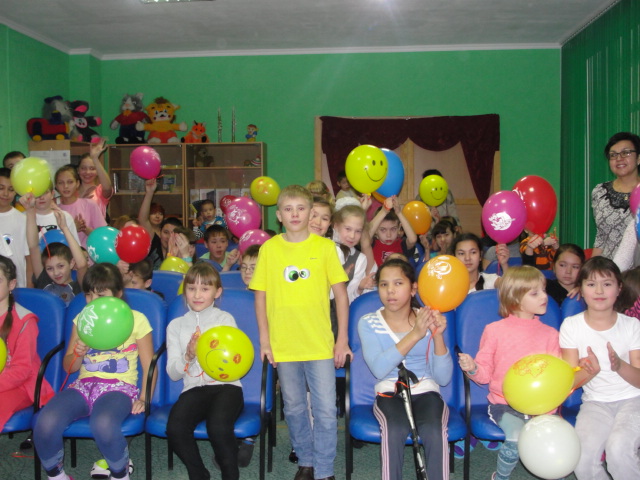 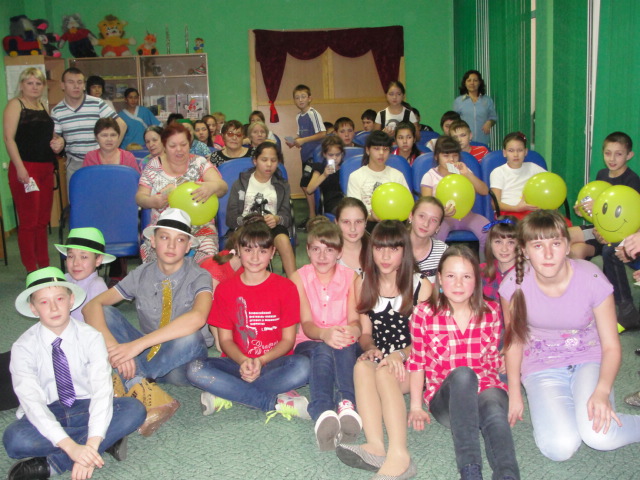 